Dienen voor=Bedoeld zijn voor/ je gebruikt het voor: Een woordenboek dient voor het opzoeken van lastige woorden.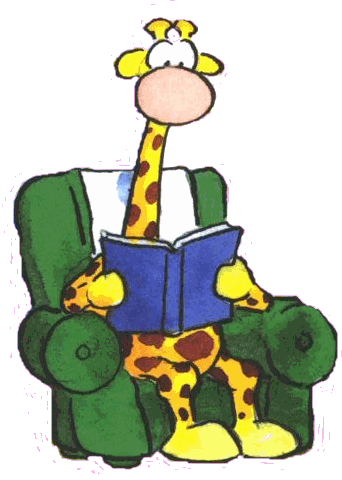 